МБОУ «Фатневская СОШ им. Героя Советского Союза С. М. Сидоркова» «Игры на свежем воздухе»Учитель: Цуканова Г. Д.Русская народная игра«Гуси-лебеди»Участники игры выбирают волка и хозяина, остальные — гуси-лебеди. На одной стороне площадки чертят дом, где живут хозяин и гуси, на другой — живет волк под горой. Хозяин выпускает гусей в поле погулять, зеленой травки пощипать. Гуси уходят от дома довольно далеко. Через некоторое время хозяин зовет гусей. Идет перекличка между хозяином и гусями:Гуси-гуси!Га-га-га.Есть хотите?Да, да, да.Гуси-лебеди! Домой!Серый волк под горой!Что он там делает?Рябчиков щиплет.Ну, бегите же домой!Гуси бегут в дом, волк пытается их поймать. Пойманные выходят из игры. Игра кончается, когда почти все гуси пойманы. Последний оставшийся гусь, самый ловкий и быстрый, становится волком.Правила игры. Гуси должны «лететь» по всей площадке. Волк может ловить их только  после  слов:   «Ну,  бегите  же  домой!»Русская народная игра«У медведя во бору»Медведь, выбранный жеребьевкой, живет в лесу.  Дети  идут в  лес за  грибами,  ягодами  и напевают песенку: У медведя во.бору Грибы, ягоды беру! Медведь постыл На печи застыл!Когда играющие произнесли последние слова, медведь, до сих пор дремавший, начинает ворочаться, потягиваться и неохотно выходит из берлоги. Но вот медведь неожиданно бежит за играющими и старается кого-то поймать. Пойманный становится медведем. Правила игры. Медведь выходит из берлоги только после произнесения последних слов зачина. Дети в зависимости от поведения медведя могут не сразу бежать в свой дом, а подразнить его песней.Русская народная игра«Обыкновенные жмурки»Одному из играющих — жмурке — завязывают глаза, отводят его на середину комнаты и заставляют повернуться несколько раз вокруг себя, затем спрашивают:Кот, кот, на чем _стоишь?На квашне.Что в квашне?Квас.	 Лови мышей, а не нас.После этих слов участники игры разбегаются, а жмурка их ловит. Кого он поймал, тот становится жмуркой.Правила игры. Если жмурка подойдет близко к какому-либо предмету, о который можно удариться, играющие должны его предупредить, крикнув: «Огонь!» Нельзя кричать это слово с целью отвлечь жмурку от игрока, который не может убежать от него. Играющим не разрешается прятаться за какие-либо предметы или убегать очень далеко. Они могут увертываться от жмурки, приседать, проходить на четвереньках. Пойманного игрока жмурка должен узнать и назвать по имени, не снимая повязки.Русская народная игра«Пчелки и ласточка»Играющие — пчелы — летают по поляне и напевают:Пчелки летают, Медок собирают! Зум, зум, зум! Зум, зум, зум!Ласточка сидит в своем гнезде и слушает их песенку. По окончании песни ласточка говорит: «Ласточка встанет, пчелку поймает». С последним словом она вылетает из гнезда и ловит пчел. Пойманный играющий становится ласточкой, игра повторяется.Правила игры. Пчелам следует летать по всей площадке. Гнездо ласточки должно быть на возвышении.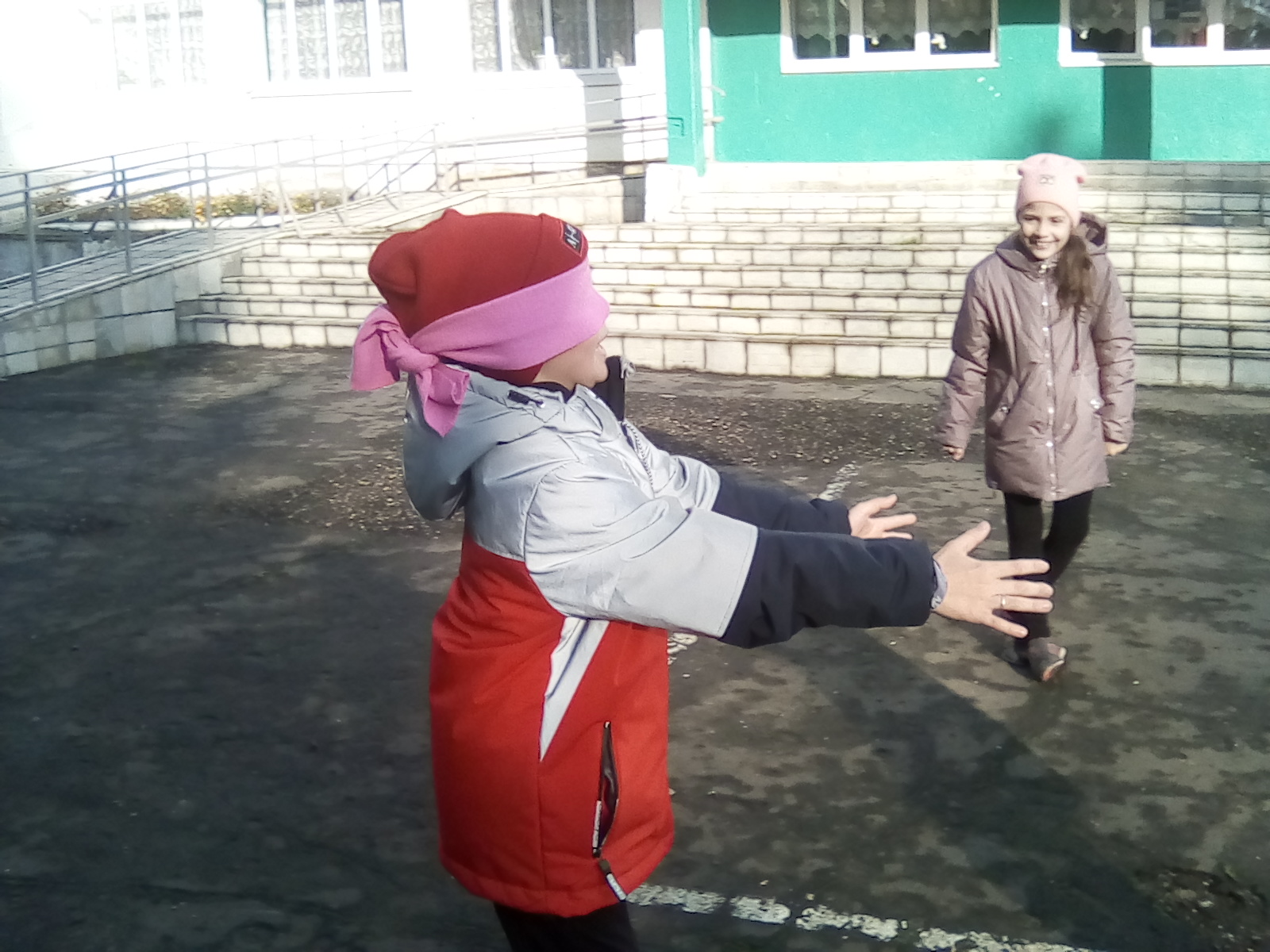 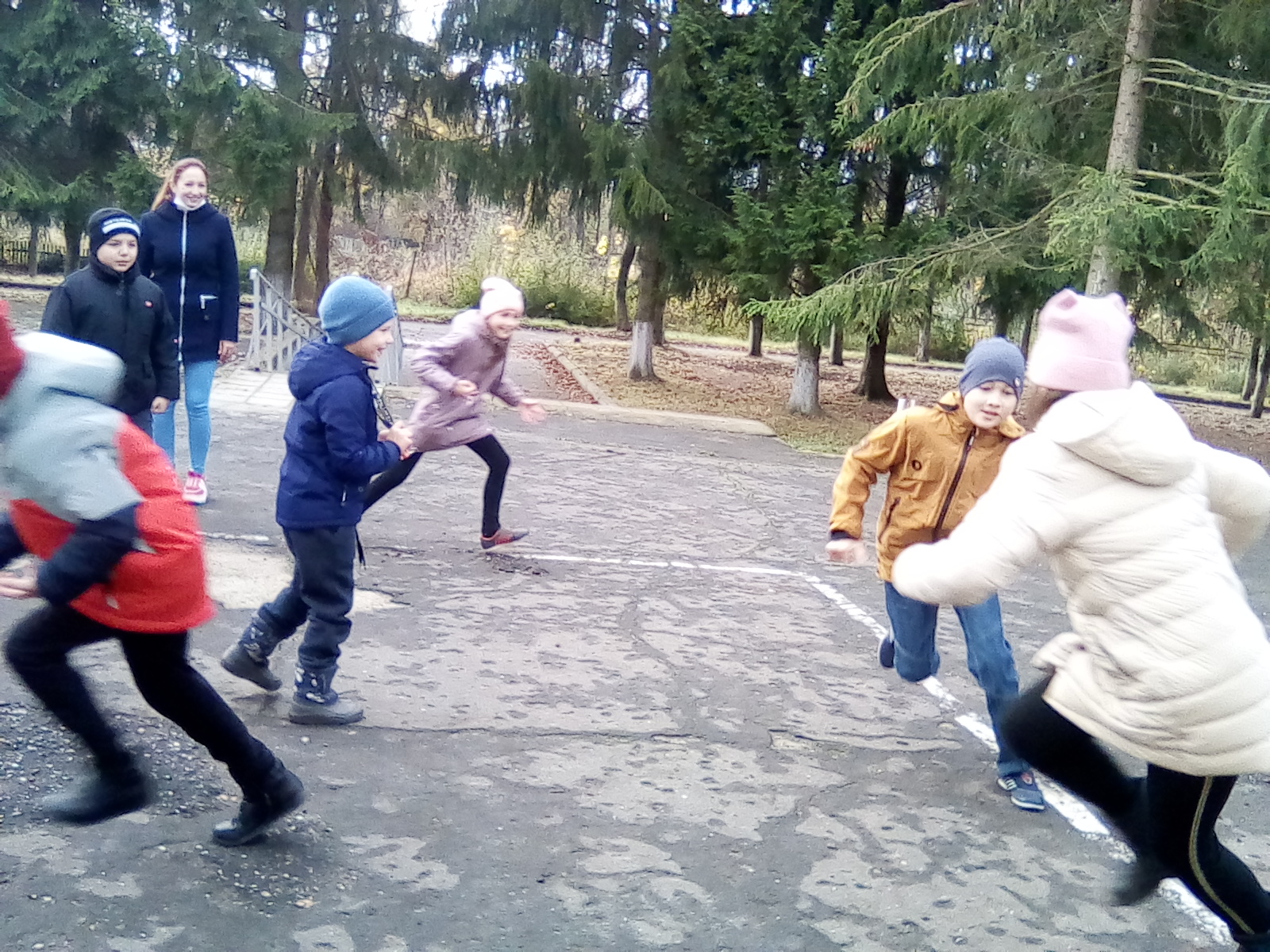 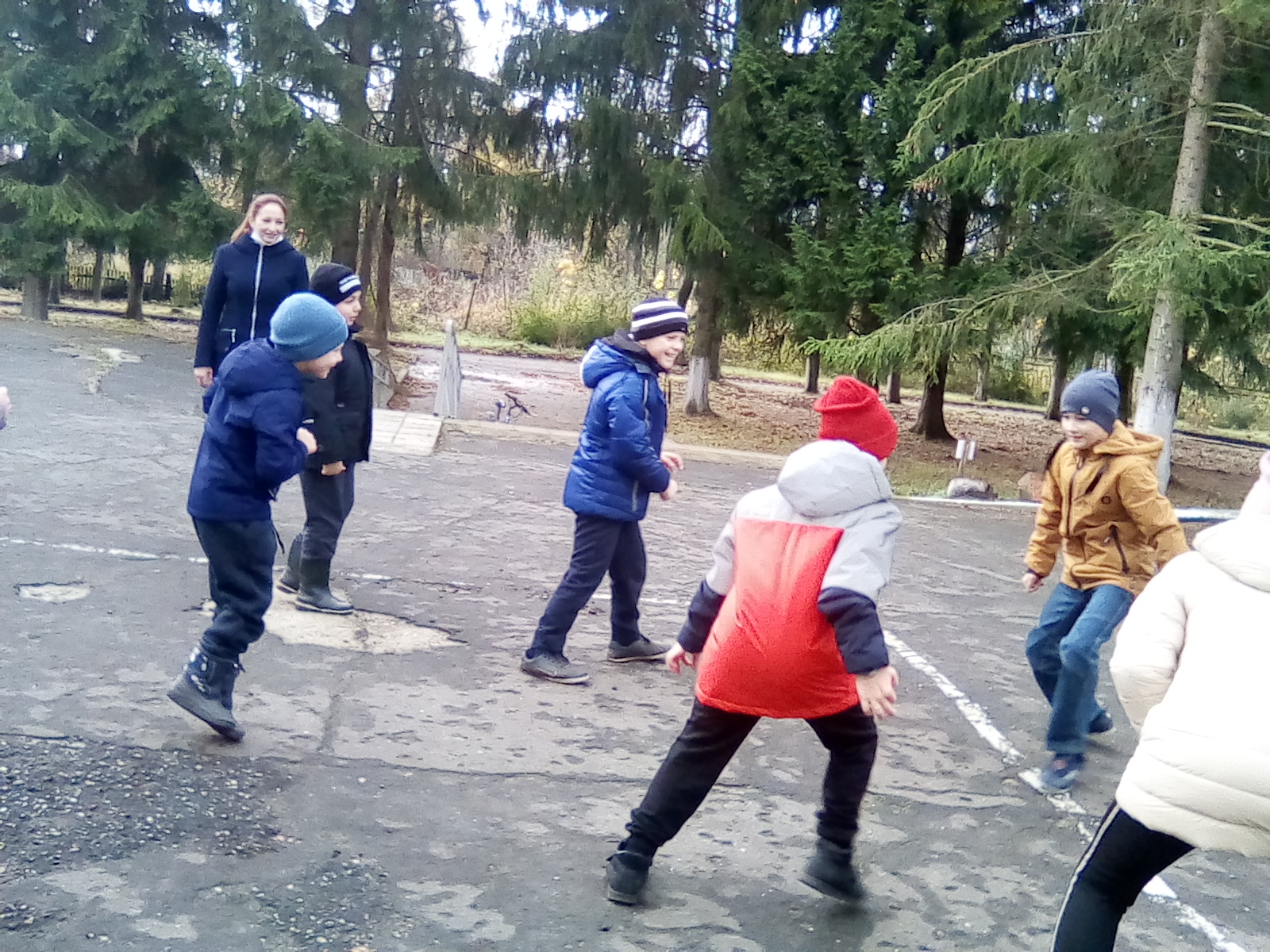 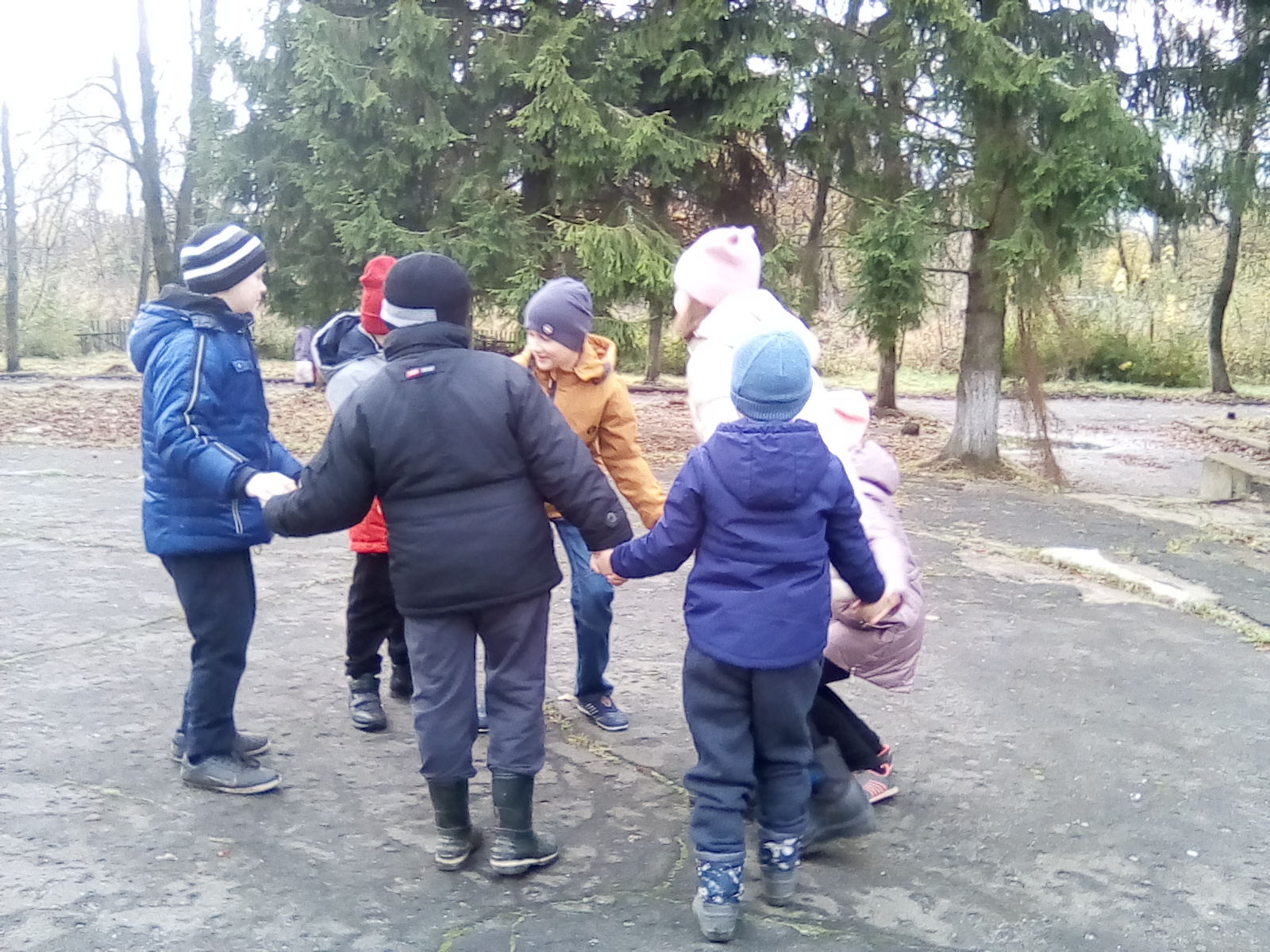 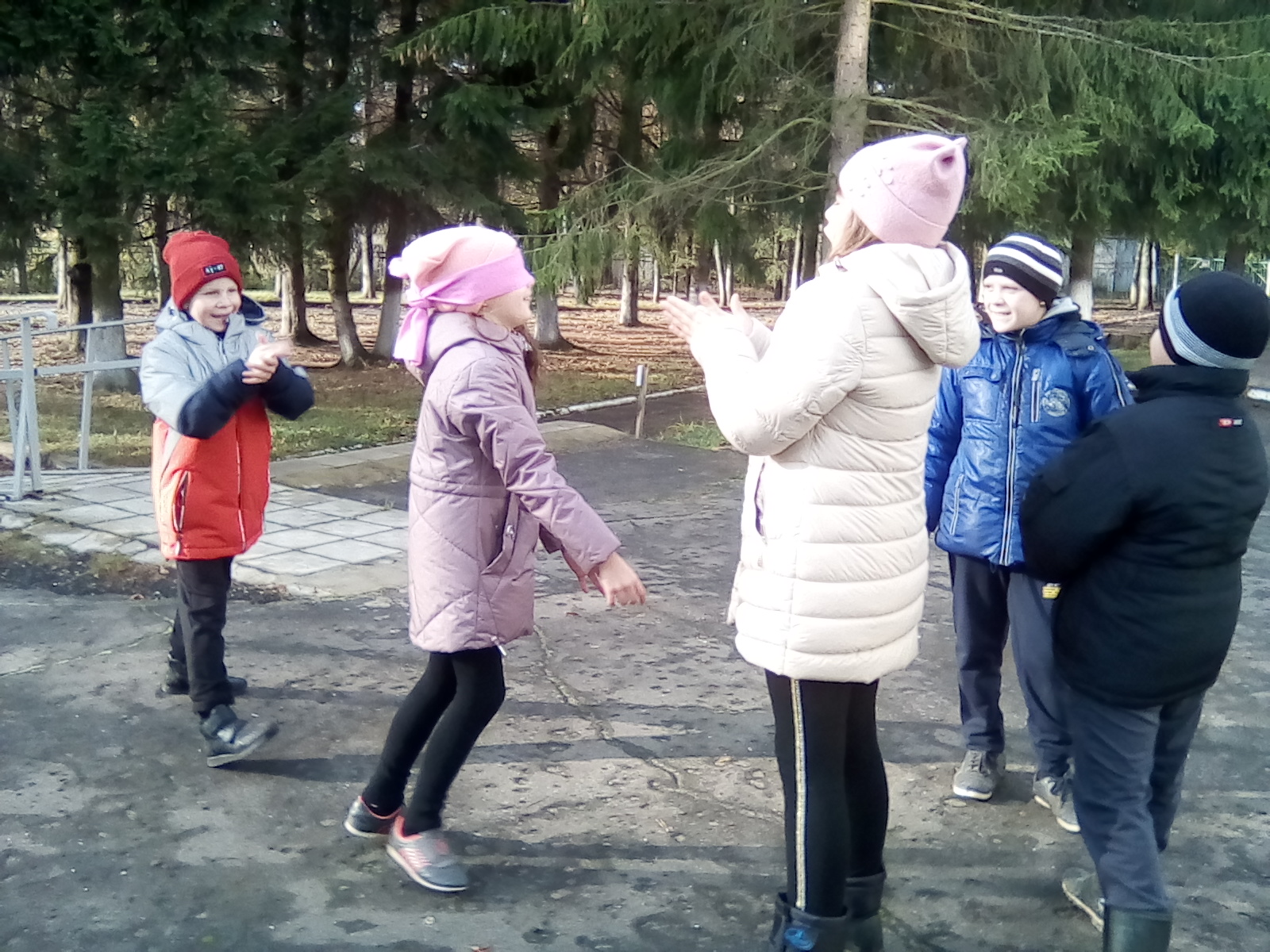 